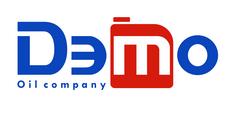 Региональный менеджер по продажам промышленных комплектующих SKFООО «ДЭМО» - официальный дистрибьютор Mobil с 1994 года.ООО «ДЭМО» - официальный поставщик промышленных комплектующих SKF с 2019 годаИндустриальная линия бизнеса является стратегическим направлением развития компании.Мы приглашаем в нашу компанию настоящих профессионалов с высокой технической грамотностью, которые любят и умеют продавать промышленные комплектующие.Выбирая работу в ДЭМО, Вы выбираете стабильность, развитие и рост!В компании прозрачная материальная мотивация, нет потолка зарплат и созданы все условия для Вашей успешной работы.Обязанности:Продажа в закрепленном регионе продукции концерна SKF: подшипники, приводные ремни, цепи, звездочки, шкивы, всевозможные муфты, пластичные смазки, уплотнения, инструменты для монтажа/демонтажа подшипников, смазочные системы и приборы и.т.д.Формирование, развитие и сопровождение клиентской базы, активный поиск новых клиентовПодготовка коммерческих предложений и заключение договоров, контроль исполнения договорных обязательств, в том числе оплаты заказов и погашения дебиторской задолженности.Планирование и организация своего рабочего процесса, подготовка отчетности, работа в 1С: Предприятие и CRMАнализ рынка конкурентов промышленных комплектующих (объем, цены, методы продвижения, каналы сбыта и т.д.).Требования:Опыт работы в сфере индустриальных продаж промышленных комплектующих, в том числе подшипников, фильтров и др., от двух лет. Высшее или среднее образование (техническая квалификация приветствуется)Навык ведения переговоров, в том числе с механической службой и службой закупокТехническая грамотность и общие знания об оборудовании в различных отраслях промышленности Ориентация на достижение  результатаВысокая клиентоориентированность и лояльность интересам работодателяАктивность, инициативность, исполнительность, ответственность, само-организованностьНаличие собственной клиентской базы как дополнительное преимуществоУсловия:Трудоустройство согласно Трудового кодекса РФСтабильность, надежность работы в компанииСовокупный доход от 70 000  (оклад + %). Отсутствие верхнего порога выплат.Функционирование системы мотивации работников компании, сочетающей в себе материальное и нематериальное стимулированиеПятидневная рабочая неделя, гибкий рабочий график«Полевой» характер работыКомфортная рабочая средаКорпоративное обучение за счет средств компании, в том числе на «Фабрике Решений SKF»Поддержка идей, направленных на совершенствование бизнеса.Социальный пакет, в том числе компенсация ГСМ и корпоративной мобильной связиИспытательный срок: до 3 месяцев